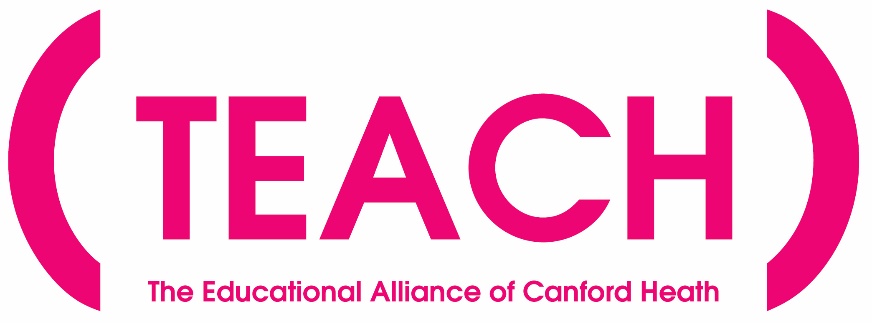 Executive Pay in excess of £100,000Period ended 31st August 2023The number of employees whose pay exceeded £100,000 was: 1BandSalary£100,001-£105,000Pension contribution£20,000-£25,000